XXVIII созыв                                                                              10 - заседание    КАРАР                                              			                      РЕШЕНИЕ«15» июль 2020й.                           №63-10                               «15» июля 2020г.   О безвозмездном приеме объектов недвижимости  в собственность   сельского поселения Московский сельсовет муниципального района Дюртюлинский район Республики БашкортостанРассмотрев представленные материалы и, руководствуясь п. 3 ст.15, ст. 35, п.1 ст.51 Федерального закона «Об общих принципах организации местного самоуправления в Российской Федерации» № 131-ФЗ от 06.10.2003г., Положением о перечнях документов, необходимых для принятия решения о передаче имущества из муниципального района Дюртюлинский район в собственность городского или сельского поселений и о принятии в собственность муниципального района Дюртюлинский район имущества городского или сельского поселений утвержденным Решением Совета муниципального района Дюртюлинский район от 03.06.2010г. №125, Совет сельского поселения Московский сельсовет муниципального района Дюртюлинский район Республики Башкортостан, решил:1. Дать согласие на безвозмездный прием из муниципального района Дюртюлинский район Республики Башкортостан в собственность  сельского поселения Московский сельсовет муниципального района Дюртюлинский район Республики Башкортостан недвижимое имущество,  расположенное по адресу: РБ, Дюртюлинский район, с. Москово, ул. Больничная, д.3, корп. 3: - административно-производственное здание с. Москово, нежилое строение с кадастровым номером 02:22:110705:436, 1- этажный, общей площадью 323,3 кв.м; - мастерская газового хозяйства с. Москово, нежилое производственного (промышленного) назначения с кадастровым номером 02:22:110705:437, общей площадью 65,9 кв.м.- земельный участок с кадастровым номером 02:22:110705:156, из земель населенных пунктов с разрешенным использованием: для размещения мастерской газового хозяйства ЖКХ и административно-производственного здания газового хозяйства и ЖКХ ООО «Баштрансгаз», общей площадью 5105 кв.м. 2. Контроль за исполнением настоящего решения оставляю за собой.Глава сельского поселения 						Д.З.Хуснутдинов Башкортостан   РеспубликаһыДүртөйлө районымуниципаль районыныңМәскәү  ауыл  советыауыл биләмәһе СоветыКалинин урамы, 47/1й.. Мәскәү ауылы, Дүртөйле районы, Башкортостан  Республикаһы, 452311Тел. (34787) 63-1-48, факс (34787) 63-149Е-mail: mosk.selsovet@yandex.ru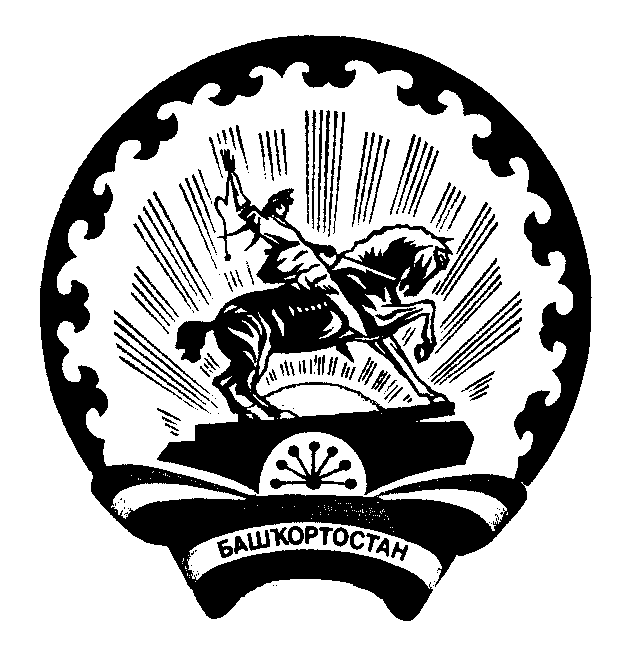 Совет  сельского поселенияМосковский сельсоветмуниципального районаДюртюлинский районРеспублики  БашкортостанКалинина ул., д.47/1, с. Москово, Дюртюлинский районРеспублика Башкортостан, 452311Тел. (34787) 63-1-48, факс  8-347-87-63-149Е-mail: mosk.selsovet@yandex.ru